IllustRAtionen Gestalten und Digital 
Bearbeiten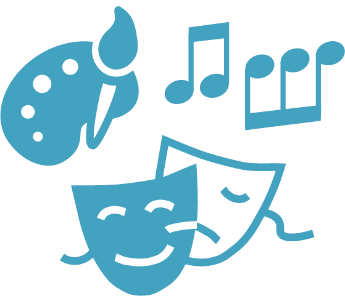 Judith SchäferDie Abenteuer des Harry Potter sind fast allen Kindern bekannt, als Film 
oder Buch. Aber wer illustrierte das Buch? Wer schuf all diese Zeichnungen und wie arbeitet eine Illustratorin oder ein Illustrator eigentlich? Wie kann man selbst Illustrationen schaffen? Dies soll hier in zwei Varianten als Möglichkeit dargestellt werden. Die erste Variante ist für den Präsenzunterricht geeignet, die zweite kann auch zuhause mit freier Software erstellt werden.ZUORDNUNG ZU DEN STANDARDSHINWEISE Die hier beschriebene Unterrichtsidee stellt eine Möglichkeit dar, Kinder und Jugendliche mithilfe digitaler Medien an Bücher und deren Illustrationen heranzuführen und dies mit künstlerischer Arbeit – auch in digitalen Umgebungen – zu verbinden. Vorgestellt werden zwei Varianten, wobei Variante 2 als Fortführung von Variante 1 genutzt werden kann. Alternativ kann die Unterrichtsidee auch so gestaltet werden, dass diese von Beginn an digital gedacht wird.Den Schüler*innen sollten grafische Gestaltungsmittel und auch die Grundlagen der Arbeit mit Farbe bekannt sein, damit sie kontrastreiche Bilder gestalten können. Gerade der geübte Umgang mit Textur, Schraffur, Struktur ist bei der zeichnerischen Umsetzung des Drachen von Vorteil. BAUSTEINE FÜR DEN UNTERRICHT – Variante 1Bausteine für den Unterricht – Variante 2 bzw. fortsetzungLiteratur, Links und EMPFEHLUNGENStandards im Basiscurriculum Medienbildungbei der Bearbeitung von Lern- und Arbeitsaufgaben mediale Quellen gezielt zur Informationsgewinnung und zum Wissenserwerb nutzen (G)in Lernprozessen webbasierte Plattformen zur Kooperation, zum Austausch und zur gemeinsamen Bearbeitung von Dokumenten nutzen (G)Präsentationen regelmäßig einzeln und in der Gruppe durchführen (G)Medientechnik einschließlich Hard- und Software unter Verwendung von Anleitungstexten oder Tutorials handhaben (G)multimediale Gestaltungselemente für eine Präsentation kriterienorientiert auswählen und ihre Auswahl reflektieren (G)Standards im FachKunstwerke im Hinblick auf künstlerische Strategien untersuchen und beschreiben (E)die Besonderheiten künstlerischer Strategien beschreiben (F)aus einer Vielzahl von Materialien eine Auswahl treffen und dieses Material in eigenen Vorhaben zielgerichtet einsetzen (F)innerhalb eines Gestaltungsprojektes vorausschauend Arbeitsschritte planen und beschreiben (E)Thema/SchwerpunktMethode und InhaltMaterialien und LinksEinführung/MotivationLehrer*in präsentiert unterschiedliche Kinder- und Jugendbücher und stellt deren Illustrationen vorSchüler*innen sollen aus den Abbildungen den Inhalt der Geschichte erkennenVorschlag für die Auswahl von 
Kinder- und Jugendbüchern: Julia Boehme: Conni und der DinoknochenMichael Ende: Die unendliche Ge-schichteBarbara Robinson: Achtung, die Herdmanns sind zurückJuma Kliebenstein: Der Tag, an dem ich cool wurdeAlexander Wolkow: Der schlaue Urfin und seine HolzsoldatenPatrick Ness, Siobhan Dowd: Sieben Minuten nach Mitternacht (mit Illustrationen von Jim Kay)Merkmale einer Illustration erschließenAbgrenzung der Illustration zum Comicgemeinsam eine Definition einer Illustration entwickelneine Seite von Hannes Hegen aus der Reihe Mosaik: Die Hochzeit in Byzanz (zum Vergleich)Einen Illustrator und seine 
Arbeitsweise kennenlernenBesonderheiten der Arbeitsweise Jim Kay’s herausarbeitenInterview mit Jim Kay zu seiner Aufgabe als Illustrator der Harry-Potter-Bände lesenErgebnisse im Hefter/Skizzenbuch notierenInterview mit Jim Kay: https://s.bsbb.eu/bb Arbeitsblatt 1: https://s.bsbb.eu/bg Eigene Illustrationen
(Scribbles, Ideenskizzen) 
anfertigendie Geschichte von Harry Potter einführen (am besten durch Schüler*in der Klasse)Textauszüge scannen und lesenBesonderheiten der unterschiedlichen Drachen herausarbeitenfür einen Drachen entscheiden und dann scribblenArbeitsblatt 2: https://s.bsbb.eu/bh (QR-Code-Scanner nutzen, ggf. vorher einführen)alternativ Arbeitsblatt 2a: https://s.bsbb.eu/dnRegelungen zu Kopien aus Werken (S. 5): https://s.bsbb.eu/bk  Unterschiedliche bildnerische Mittel für die gewünschte Aussage einsetzeneine großformatige Arbeit (mind. A3) mit Tempera – oder Acrylfarbe und Bleistift oder Zeichenkohle – gestaltenKriterien vorgeben  Arbeitsblatt 3 oder Tafelanschrieb: https://s.bsbb.eu/bi Wissen in Form digitaler 
Produkte aufbereiteneine Reflexion der eigenen Arbeit anstellen ein geeignetes Medium für die Reflexion der eigenen Ergebnisse auswählenErgebnisse in der Klasse präsentierendigitale Tools einsetzen, z. B.: eine Webseite im Blog-Stil gestalten (https://telegra.ph) oder ein Erklärvideo herstellen z. B. mit https://www.mysimpleshow.comLearning Snack zu Telegra.ph:  https://s.bsbb.eu/ct Thema/SchwerpunktMethode und InhaltMaterialien und LinksUnterschiedliche bildnerische Mittel für die gewünschte Aussage einsetzenAusgangsbild wählen: den eigenen Drachen fotografieren und das Bild abspeichern oder ein frei lizensiertes Bild finden und abspeichernunterschiedliche Tools ausprobieren und sich für eine digitale Anwendung entscheidenNotizen im Hefter/Skizzenbuch machenBeispielbild eines Drachen von Pixabay: https://s.bsbb.eu/bd (Eine Einführung in das Urheberrecht ist bei der Bearbeitung von fremden Bildern dringend angeraten.) https://constraint.systems
(Da die Tools alle tastaturgesteuert sind, kann nur an PC und Laptop gearbeitet werden. Für Tablet/Smartphone werden externe Tastaturen benötigt.)Alternativ kann mit diesem Tool zum rekursiven Zeichnen gearbeitet werden: https://s.bsbb.eu/beTutorial zum Tool Recursive Drawing: https://s.bsbb.eu/bf Arbeitsblatt 4 (mit Links und Beispielen): https://s.bsbb.eu/bj Ergebnisse speichern und 
reflektierenArbeitsergebnisse speichern und diese – zusammen mit dem gesamten Arbeitsprozess – individuell oder gemeinsam reflektierenggf. erneut digitale Anwendungen einsetzen:  eine Webseite im Blog-Stil gestalten (https://telegra.ph) oder ein Erklärvideo herstellen z. B. mit https://www.mysimpleshow.comDigital können sich die Schüler*innen textbasiert auch über ein Etherpad mit Chat (z. B. https://yopad.eu) oder auch über ein Videokonferenztool austauschen (siehe Empfehlungen auf dem Bildungsserver Berlin-Brandenburg: https://s.bsbb.eu/bm).Learning Snack zu Etherpad:  https://s.bsbb.eu/c6 Arbeitsergebnisse vorstellenErgebnisse aller Schüler*innen zusammenstellenSchüler*innen stellen Ergebnisse selbst vorGesamtübersicht erstellen, z. B. mit tile über https://constraint.systemsDistanzunterricht: im Rahmen einer Videokonferenz vorstellen Zuordnung zu den Standards des Basiscurriculums Sprachbildungzentrale Informationen aus medial vermittelten Texten ermitteln und wiedergeben (G)Informationen aus Texten zweckgerichtet nutzen (G)Fachbegriffe und fachliche Wendungen (z. B. ein Urteil fällen, einen Beitrag leisten, Aufgabe lösen) nutzen (G)Arbeitsergebnisse aus Einzel-, Partner- und Gruppenarbeit präsentieren (D/G)Zuordnung zu den übergreifenden ThemenKulturelle BildungConstraint Systems: 18 Alternative Interfaces for Creating and Editing Images and Text. https://constraint.systems (abgerufen: 07.02.2021).  eBildungslabor. Recursive Drawing. https://ebildungslabor.github.io/recursive-drawing (abgerufen: 07.02.2021).Google Arts & Culture. Jim Kay über das Zeichnen des Jungen, der überlebte. https://artsandculture.google.com/story/jim-kay-%C3%BCber-das-zeichnen-des-jungen-der-%C3%BCberlebte/YQIisvrpFHuiLw (abgerufen: 07.02.2021).Hirsch, Nele. Tutorial zum Tool Recursive Drawing. https://bildungsserver.berlin-brandenburg.de/fileadmin/bbb/rlp-online/Teil_B/Medienbildung/Materialien/Medienbildung/rekursiveszeichnen.mp4 (abgerufen: 07.02.2021).Learning Snack. Etherpad – kollaborativer Texteditor. https://www.learningsnacks.de/share/32266 (abgerufen: 07.02.2021).  Learning Snack. Telegra.ph – Blogs leicht erstellt. https://www.learningsnacks.de/share/127688 (abgerufen: 07.02.2021).Hinweise zum Erstellen und Nutzen der QR-Codeshttps://qwiqr.education
Mithilfe dieser Seite können QR-Codes sehr einfach personalisiert werden. Man kann sie per Link versenden oder auf selbstklebende Folien drucken und dann mit Inhalt füllen. Das sind dann beispielsweise 35 kleine Codes auf einer A4-Folie, die man einzeln ausschneidet und dann auf die Arbeiten klebt. Es können schriftliche Feedbacks eingefügt werden, man kann Audiodateien aufnehmen oder auch Bilder. In der Premium-Version lassen sich dann auch Videos verschicken.Der Vorteil besteht darin, dass relativ schnell jedes einzelne Kind ein persönliches Feedback bekommt. Durch die Audiodateien ist der persönliche Bezug viel stärker als in einer schriftlichen Variante und es können sehr schnell individuelle Rückmeldungen gegeben werden. Für kleinere Arbeiten reicht auch manchmal schon ein Bild von der Lehrperson mit ‚Daumen hoch‘ und einem Lächeln oder eine Sketchnote. Wichtig zu beachten: den Namen des Kindes nicht nennen. Die Lehrkraft gibt einer Datei einen Titel. http://goqr.me/de
Mit diesem QR-Code-Generator habe ich die Texte für das Arbeitsblatt erstellt. Das ist simpel. Es ist nur darauf zu achten, dass die Texte nicht zu lang geraten, da sie sonst nicht mehr erkannt werden.Hinweise zu Telegra.phBei Telegra.ph handelt es sich um einen simplen Editor um einfachste Internetseiten zu erstellen. Ohne besondere Zugangsdaten oder einen Account kann man sofort loslegen und neben Text auch Fotos, Videos und andere Inhalte einbetten. Das Ergebnis ist eine nüchterne Seite ohne große Formatierungsmöglichkeiten, die jedoch über das Internet über einen Link zu erreichen ist. So lassen sich etwa die Ergebnisse einer Recherche oder einer Gruppenarbeit mit anderen Personen teilen. Hinter dem Angebot steht der Betreiber des Messengers Telegram. Wichtig: Da die Seiten jeder lesen kann, der den Link kennt, dürfen dort keine personenbezogenen Daten eingestellt werden (Namen, Adressen, Telefonnummern usw.).